Recognising Numbers. Count the objects then circle the correct number.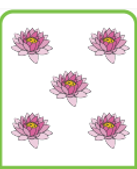 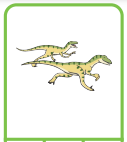 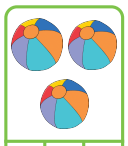   4    5   1             0   2   3              1   3   5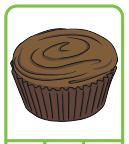 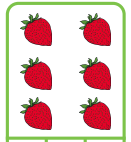 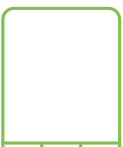  0    1    3	            5    6    4           2    3    0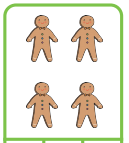 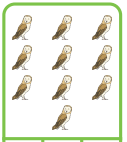 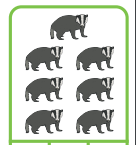    3    2   4              9   10   7          7    6    5